На территории Тульской области проводится второй этап Общероссийской антинаркотической акции «Сообщи, где торгуют смертью»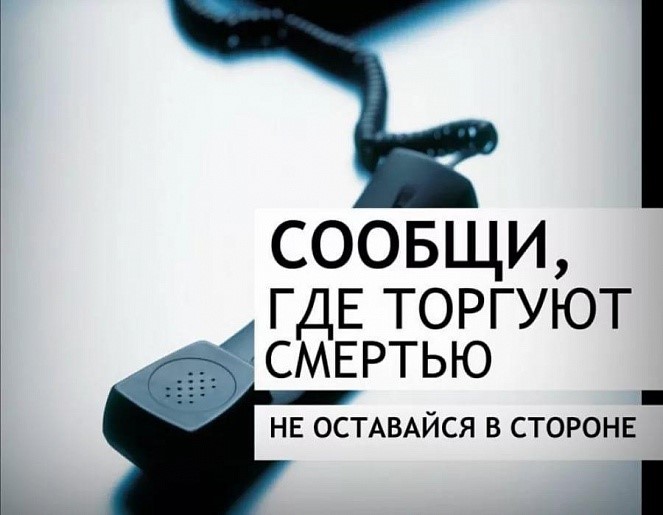 
        Управление образования администрации города Тулы сообщает, что с 11 ноября 2019 года по 22 ноября 2019 года на территории Тульской области проводится второй этап Общероссийской антинаркотической акции «Сообщи, где торгуют смертью», организованной по инициативе Министерства внутренних дел Российской Федерации.Если Вы располагаете информацией о фактах незаконного распространения и употребления наркотических средств и психотропных веществ, фактах рекламы распространения наркотиков или имеете желание внести свои предложения по совершенствованию профилактики наркомании, лечения и реабилитации наркозависимых просим обращаться по телефону: 8(4872) 52-98-04 с 9.00 до 18.00